Внести изменения в распоряжение администрации муниципального района «Печора» от 18.05.2015 г. № 482-р «Об окончании отопительного сезона 2014-2015 гг. в муниципальном районе «Печора»:Дополнить распоряжение пунктом 2.1 следующего содержания:«2.1. Рекомендовать теплоснабжающим организациям в период ежегодных профилактических ремонтов не допускать отключение систем горячего водоснабжения на срок более 14 суток.».Приложение к распоряжению изложить в редакции согласно приложению к настоящему распоряжению.И.о. главы  администрации                                                                              А.В. ТкаченкоПриложение  к распоряжению администрации муниципального района «Печора»от « 19 » мая 2015 года № 496-р«Приложениек распоряжению администрациимуниципального района «Печора»от 18.05.2015 г. № 482-р Графикостановки котельных и ЦТП муниципального района «Печора» в связи с окончанием отопительного сезона 2014-2015 гг.Примечание: Дх - дата завершения отопительного сезона 2014-2015 гг. (устанавливается распоряжением администрации МР «Печора»);Дсмн – дата остановки котельной ОАО «СМН»._________________________________________________ »АДМИНИСТРАЦИЯ МУНИЦИПАЛЬНОГО РАЙОНА «ПЕЧОРА»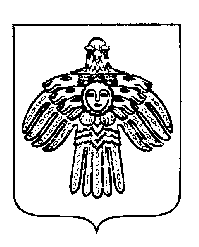  «ПЕЧОРА»  МУНИЦИПАЛЬНÖЙ  РАЙОНСААДМИНИСТРАЦИЯ РАСПОРЯЖЕНИЕ ТШÖКТÖМРАСПОРЯЖЕНИЕ ТШÖКТÖМРАСПОРЯЖЕНИЕ ТШÖКТÖМ« 19 »    мая    2015 г.г. Печора,  Республика Коми                                 № 496-р       .  О внесении изменений в распоряжение администрации муниципального района «Печора» от 18.05.2015 г. № 482-р № п/пНаименование объектаДата остановки котельной (отопление)Примечание1Котельная № 2Дх2Котельная № 3ДхПодача горячей воды потребителям будет осуществляться котельной № 23Котельная № 4Дх4Котельная № 5Дх5Котельная № 7Дх6Котельная № 8ДхПодача горячей воды потребителям будет осуществляться котельной № 47Котельная № 9Дх8Котельная № 10Дх9Котельная № 11Дх10Котельная № 13Дх11ЦТП №№ 6,14,15,16,17,24,27,28,50, «Энергетик», «Восточный», МК-53ДхОтключение горячей воды по графику ПГРЭС12Котельная № 21 п. КожваДх13Котельная № 22 п. ОзерныйДх14 Котельная № 23 п. КожваДх15Котельная № 25 п. КожваДх16Котельная № 26 п. ПутеецДх17Котельная № 31 п. КаджеромДх18Котельная № 33 п. КаджеромДх19Котельная № 41 п. Белый-ЮДх20Котельная № 42 п. НабережныйДх21Котельная № 44 п. НабережныйДх22 Котельная № 45 п. Березовка Дх23Котельная № 49 п. ЛуговойДх24 Котельная № 51 п. СыняДхПо графику ремонта ГРС ОАО «СМН»25Котельная № 53 п. ЧикшиноДх26Котельная № 54 п. ЧикшиноДх27 Котельная № 56 п. Изъя-ЮДх28Котельная № 57 п. ТалыйДх29Котельная № 58 п. КосьюДх30Котельная № 60 п. КожваДх31Котельная ОАО «СМН» п. ЗеленоборскДсмнПо графику остановки котельной ОАО «СМН»